Parent/Carer WorkshopThursday 17th November 2022 – 2pm – 2.45pmPresenting the ‘Maths Engagement Pack’We wish to welcome you back to the school building to support home learning and engagement in Maths and Numeracy to learn how to use this fantastic resource.  The pack contains a variety of games that can be played by 2 or more people.  Everyone attending will receive a pack to take away.Playing these games will:develop your logical thinking skills,help with number bonds and patterns,encourage you and your children to play together,improve your strategies for working out an answer,build on understanding that there is no one ‘correct’ way of working out an answer to a number problem.The workshop is open to any parents/carers who would like to attend.  There is a limit of 50 places, and places must be booked via the online form below.  You will be contacted if you DO NOT get a place.https://forms.office.com/r/PLewk6kzGR Each game comes with a set of instructions for playing it.Maths in real life is full of creativity.  With this in mind, feel free to change the rules to suit you and your opponent.simplify the game for first-time players.make it more challenging the more you play.bend and break the rules until you have a game that is right for you.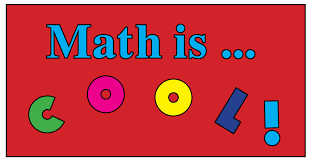 